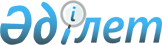 Солтүстік Қазақстан облысы Аққайың ауданы мәслихатының 2021 жылғы 30 желтоқсан № 8-20 "2022-2024 жылдарға арналған Аққайың ауданының Полтавка ауылдық округінің бюджетін бекіту туралы" шешіміне өзгерістер енгізу туралыСолтүстік Қазақстан облысы Аққайың ауданы маслихатының 2022 жылғы 21 маусымдағы № 15-7 шешімі
      Солтүстік Қазақстан облысы Аққайың ауданының мәслихаты ШЕШТІ:
      1. Солтүстік Қазақстан облысы Аққайың ауданы мәслихатының 2021 жылғы 30 желтоқсандағы № 8-20 "2022-2024 жылдарға арналған Аққайың ауданының Полтавка ауылдық округінің бюджетін бекіту туралы" шешіміне келесі өзгерістер енгізілсін:
      1-тармақ жаңа редакцияда жазылсын: 
      "1. 2022-2024 жылдарға арналған Аққайың ауданының Полтавка ауылдық округінің бюджеті осы шешімге тиісінше 1, 2 және 3-қосымшаларға сәйкес, оның ішінде 2022 жылға мынадай көлемдерде бекітілсін:
      1) кірістер – 47912,7 мың теңге:
      салықтық түсімдер – 2 113 мың теңге;
      салықтық емес түсімдер – 344 мың теңге;
      негізгі капиталды сатудан түсетін түсімдер - 0 мың теңге;
      трансферттер түсімі – 45455,7 мың теңге;
      2) шығындар – 86280,9 мың теңге;
      3) таза бюджеттік кредиттеу - 0 мың теңге:
      бюджеттік кредиттер - 0 мың теңге;
      бюджеттік кредиттерді өтеу - 0 мың теңге;
      4) қаржы активтерімен операциялар бойынша сальдо - 0 мың теңге:
      қаржы активтерін сатып алу - 0 мың теңге;
      мемлекеттің қаржы активтерін сатудан түсетін түсімдер - 0 мың теңге;
      5) бюджет тапшылығы (профициті) - - 38368,2 мың теңге;
      6) бюджет тапшылығын қаржыландыру (профицитін пайдалану) - 38368,2 мың теңге:
      қарыздар түсімі - 0 мың теңге;
      қарыздарды өтеу - 0 мың теңге;
      бюджет қаражатының пайдаланылатын қалдықтары - 38368,2 мың теңге.";
      көрсетілген шешімнің 1-қосымшасы осы шешімнің қосымшасына сәйкес жаңа редакцияда жазылсын.
      2. Осы шешім 2022 жылғы 1 қаңтардан бастап қолданысқа енгізіледі. 2022 жылға арналған Аққайың ауданының Полтавка ауылдық округінің бюджеті
					© 2012. Қазақстан Республикасы Әділет министрлігінің «Қазақстан Республикасының Заңнама және құқықтық ақпарат институты» ШЖҚ РМК
				
      Солтүстік Қазақстан облысыАққайың ауданы мәслихатының хатшысы 

________ Е. Жәкенов
Солтүстік Қазақстан облысыАққайың ауданы мәслихатының2022 жылғы 21 маусымдағы№ 15-7 шешімінеқосымшаСолтүстік Қазақстан облысыАққайың ауданы мәслихатының2021 жылғы 30 желтоқсандағы№ 8-20 шешіміне1-қосымша
Санаты
Сыныбы
Сыныбы
Кіші сыныбы
Атауы
Сомасы,
 мың теңге
1) Кірістер
47912,7
1
Салық түсімдері
2 113
04
04
Жекеменшік салықтар
1 982
1
Мүлікке салынатын салықтар
34
3
Жер салығы
95
4
Көлік құралдарына салынатын салық
1 853
05
05
Ішкі салықтар тауарларға, жұмыстарға және қызметтерге
131
3
Жер учаскелерін пайдаланғаны үшін төлем
131
2
Салықтық емес түсiмдер
344
01
01
Мемлекеттік меншіктен түсетін кірістер
344
5
Мемлекет меншігіндегі мүлікті жалға беруден түсетін кірістер
344
3
Негізгі капиталды сатудан түсетін түсімдер
0
4
Трансферттердің түсімдері
45455,7 
02
02
Мемлекеттiк басқарудың жоғары тұрған органдарынан түсетiн трансферттер
45455,7 
3
Аудандардың (облыстық маңызы бар қаланың) бюджетінен трансферттер
45455,7 
Функционалдық топ
Кіші функция
Бюджеттік бағдарламаның 
әкімшісі
Бағдарлама
Атауы
Сомасы,
мың теңге
2) Шығындар
86280,9
01
Жалпы сипаттағы мемлекеттік қызметтер
28367,2
1
Мемлекеттiк басқарудың жалпы функцияларын орындайтын өкiлдi, атқарушы және басқа органдар
28367,2
124
Аудандық маңызы бар қала, ауыл, кент, ауылдық округ әкімінің аппараты
28367,2
001
Аудандық маңызы бар қала, ауыл, кент, ауылдық округ әкімінің қызметін қамтамасыз ету жөніндегі қызметтер
28280,2
003
Мемлекеттік органның күрделі шығыстары
87
07
Тұрғын-үй коммуналдық шаруашылық
765
3
Елді мекендерді абаттандыру
765
124
Аудандық маңызы бар қала, ауыл, кент, ауылдық округ әкімінің аппараты
765
008
Елді мекендерде көшелерді жарықтандыру
240
009
Елді мекендердің санитариясын қамтамасыз ету
210
011
Елді мекендерді абаттандыру мен көгалдандыру
315
08
Мәдениет, спорт, туризм және ақпараттық кеңістiк
14 446,2
1
Мәдениет саласындағы қызмет
14 446,2
124
Аудандық маңызы бар қала, ауыл, кент, ауылдық округ әкімінің аппараты
14 446,2
006
Жергілікті деңгейде мәдени-демалыс жұмысын қолдау
14 446,2
13
Басқалар
5333
9
Басқалар
5333
124
Аудандық маңызы бар қала, ауыл, кент, ауылдық округ әкімінің аппараты
5333
040
Өңірлерді дамытудың 2025 жылға дейінгі мемлекеттік бағдарламасы шеңберінде өңірлерді экономикалық дамытуға жәрдемдесу бойынша шараларды іске асыруға ауылдық елді мекендерді жайластыруды шешуге арналған іс-шараларды іске асыру
5333
15
Трансферттер
37 369,5
1
Трансферттер
37 369,5
124
Аудандық маңызы бар қала, ауыл, кент, ауылдық округ әкімінің аппараты
37 369,5
044
Қазақстан Республикасының Ұлттық қорынан берілетін нысаналы трансферт есебінен республикалық бюджеттен бөлінген пайдаланылмаған (түгел пайдаланылмаған) нысаналы трансферттердің сомасын қайтару
37 368,5
048
Пайдаланылмаған (толық пайдаланылмаған) нысаналы трансферттерді қайтару
1
3) Таза бюджеттік кредиттеу
0
Бюджеттік кредиттер
0
Бюджеттік кредиттерді өтеу
0
4) Қаржы активтерімен операциялар бойынша сальдо
0
Қаржы активтерін сатып алу
0
Мемлекеттік қаржы активтерін сатудан түсетін түсімдер
0
5) Бюджет тапшылығы (профициті)
- 38368,2
6) Бюджет тапшылығын қаржыландыру (профицитін пайдалану)
 38368,2
Қарыздар түсімі
0
Қарыздарды өтеу
0
Санаты
Сыныбы
Сыныбы
Кіші сыныбы
Атауы
Сомасы,
мың теңге
8
Бюджет қаражатының пайдаланылатын қалдықтары
 38368,2
01
01
Бюджет қаражаты қалдықтары
38368,2
1
Бюджет қаражатының бос қалдықтары
38368,2